Приложениек решению Совета депутатовПервомайского района Оренбургской области от 25 марта 2016 года № 36 Отделом МВД России по Первомайскому району в 2015 году проделан определенный объем работы по стабилизации оперативной обстановки, защите прав и интересов граждан от преступных посягательств.Реализуя требования Директивы МВД России особое внимание уделялось укреплению доверия общества и граждан к органам внутренних дел.На постоянной основе проводились отчеты участковых уполномоченных полиции на собраниях граждан, проживающих на закрепленных административных участках.Совместно с другими ведомствами нами отслеживались актуальные вопросы в сфере предупреждения беспризорности, культурно-нравственного, правового воспитания несовершеннолетних, профилактики алкоголизма, наркомании, безопасности дорожного движения и ряда других направлений, напрямую влияющих на состояние оперативной обстановки в районе.Общий массив зарегистрированных преступлений увеличился на 23,2 % и составил 313 преступлений против 254 в прошлом году. Расследовано 252 преступления, приостановлено 48, раскрываемость преступлений составила 84 %.Тяжких и особо тяжких преступлений в текущем периоде зарегистрировано 50 преступлений, расследовано 40, приостановлено – 3, что на 2 преступления меньше, чем в прошлом году, раскрываемость преступлений данной категории составила 93 %. В текущем периоде раскрыты такие резонансные преступления, как, 2 убийства в п. Первомайский и покушение на убийство в п. Ленинский. Также, сотрудниками полиции пресечена деятельность преступной группы, специализирующейся на хищениях скота.В структуре преступности по-прежнему преобладают кражи всех форм собственности, которые составили 91 зарегистрированное преступление или 29,1 % от общего массива. Борьба с незаконным оборотом наркотических средств остается одной из наших приоритетных задач, так как именно наркопреступления являются производными для десятков других имущественных преступлений. В отчетном периоде Отделом по данной линии работы выявлено 10 преступлений, в том числе 4 факта контрабанды. Всего в истекшем периоде 2015 года разыскивалось 7 преступников и 3 без вести пропавших лица, из них разыскано 4, остаток составил 6 разыскиваемых лиц, розыскная работа по данным лицам продолжается. Активно велась работа по выявлению и документированию фактов незаконного оборота оружия. Всего выявлено 13 преступлений указанной категории.На 18,4 % увеличилось количество обращений граждан в ОМВД России по Первомайскому району.В целом в отчетном периоде достигнута позитивная тенденция снижения раж всех видов (на 14,2 %), дорожно-транспортных происшествий с 6 до 2, в том числе со смертельным исходом с 3 до 1, а также преступлений, совершенных ранее судимыми лицами (на 5,7 %) и несовершеннолетними (на 41,7 %).Сотрудниками, специализирующимися по линии экономики выявлено 6 преступлений, в том числе 1 фат взяточничества. Также выявлен 1 факт фальшивомонетничества, в настоящее время виновное лицо отбывает наказание в виде реального лишения свободы. Пристальное внимание уделялось вопросам снижения аварийности на автодорогах района. Всего в отчетном периоде выявлено 4323 нарушителя ПДД, из них: за нарушение скоростного режима – 134; за управление ТС без права управления – 74; за управление ТС водителем, находящимся в состоянии опьянения – 120. По статье 264.1 УК РФ, это «Нарушение ПДД лицом, подвергнутым административному наказанию», которая вступила в силу с 01 июля 2015 года, выявлено 10 преступлений. Всего по линии ОГИБДД наложено штрафов на сумму 3 миллиона 294 тысячи 800 рублей, взыскано 2 миллиона 178 тысяч 800 рублей или 73,4 %.Наступательно проводилась работа по оздоровлению ситуации в молодёжной среде. Так, к административной ответственности привлечено 14 несовершеннолетних и 102 законных представителя несовершеннолетних. Нами активизирована работа в сфере соблюдения антиалкогольного законодательства. В 2015 году выявлено 35 правонарушений по антиалкогольному законодательству. Из незаконного оборота изъято 403 литра алкогольной продукции, из которых более 80 % производства р. Казахстан.В целях реализации комплекса мер, направленных на соблюдение антитабачного законодательства проводились мероприятия, в ходе которых было выявлено 72 правонарушения. Виновные лица привлечены к ответственности. Сотрудниками полиции проведено 623 проверки обеспечения сохранности оружия гражданами и юридическими лицами, в ходе которых выявлено 103 нарушения установленных правил оборота оружия, изъято 45 единиц оружия, аннулировано 60 разрешений на хранение и ношение огнестрельного оружия. Добровольно сдано гражданами 23 единицы оружия, из них в ходе акции за материальное вознаграждение 3 единицы. Работа по этому направлению ведётся с 2012 года по указанию УМВД России по Оренбургской области. Данное мероприятие проводится в соответствии с постановлением Правительства Оренбургской области и в целях повышения эффективности деятельности органов внутренних дел по пресечению незаконного оборота оружия, боеприпасов, взрывчатых веществ. На территории района имеется добровольная народная дружина из числа казаков станицы «Соболевская» в количестве 15 человек (25 сентября 2014 года за № 13 внесена в региональный реестр народных дружин и общественных объединений правоохранительной направленности), которыми, наряду с охранниками ЧОП «Форштадт» и «РН-Самара» на регулярной основе принимается участие по охране общественного порядка при проведении различного рода мероприятий с массовым пребыванием граждан.С целью формирования объективного общественного мнения о деятельности Отдела МВД России по Первомайскому району, создания положительного образа сотрудников органов внутренних дел, доверия граждан к правоохранительным органам в СМИ, т.е. в газетах «Причаганье», «Территория Закона 56», на сайтах ОМВД России по Первомайскому району и УМВД России по Оренбургской области освещено 722 статьи, из них: о положительном образе сотрудников ОМВД района - 155; информационные - 567.Пожалуй, главное, что мы смогли добиться, это стабилизация криминогенной обстановки на вверенной территории. Данное положение дел стало возможным благодаря напряженной работе преобладающей части личного состава, добросовестно и ответственно, стремясь выполнить свою главную задачу – эффективно обеспечить защиту жителей Первомайского района от преступных посягательств, а также в результате активного взаимодействия с администрацией Первомайского района и силовыми структурами. До конца года нам предстоит сделать также немало, но прежним остается приоритет – это охрана общественного порядка, поддержание общественной безопасности, антитеррористическая защищенность наших граждан, повышение имиджа сотрудника полиции. Надеемся на дальнейшее активное сотрудничество с вышеуказанными структурами.В завершение я хочу сказать, что мы должны постоянно помнить, что наделены высокой ответственностью перед населением. Если люди будут защищены от преступных посягательств, то они будут нам верить и поддерживать нас. И поэтому реакция на любое сообщение должна быть оперативной, а необходимая помощь оказана немедленно, как того требует наш долг.Есть уверенность, что задачи, стоящие перед Отделом Министерства внутренних дел Российской Федерации по Первомайскому району, будут выполнены в полном объеме.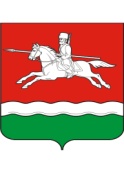 СОВЕТ ДЕПУТАТОВМУНИЦИПАЛЬНОГООБРАЗОВАНИЯПЕРВОМАЙСКИЙ  РАЙОН ОРЕНБУРГСКОЙ ОБЛАСТИ четвертый  созывРЕШЕНИЕ 	25 марта  2016 года №  36О состоянии правопорядка на территории  Первомайского района за  2015 год, мерах по профилактике правонарушений, принимаемых отделом Министерства внутренних дел Российской Федерации по Первомайскому району               Руководствуясь Уставом муниципального образования Первомайский район,   Совет депутатов муниципального образования Первомайский район Оренбургской областиР Е Ш И Л:              Руководствуясь Уставом муниципального образования Первомайский район,   Совет депутатов муниципального образования Первомайский район Оренбургской областиР Е Ш И Л:           1.  Информацию начальника  отдела Министерства внутренних дел Российской Федерации по Первомайскому району   Наумова А.В. о  состоянии правопорядка на территории  Первомайского района за 2015 год, мерах по профилактике правонарушений, принимаемых ОМВД России по Первомайскому району   принять к сведению.           1.  Информацию начальника  отдела Министерства внутренних дел Российской Федерации по Первомайскому району   Наумова А.В. о  состоянии правопорядка на территории  Первомайского района за 2015 год, мерах по профилактике правонарушений, принимаемых ОМВД России по Первомайскому району   принять к сведению.           2. Рекомендовать отделу Министерства внутренних дел Российской Федерации по Первомайскому району   продолжить разрабатывать и эффективнее осуществлять мероприятия, направленные на укрепление правопорядка и общественной безопасности, совершенствование организации профилактической работы, в том числе среди несовершеннолетних, а также на повышение результативности оперативно-розыскной деятельности.              2. Рекомендовать отделу Министерства внутренних дел Российской Федерации по Первомайскому району   продолжить разрабатывать и эффективнее осуществлять мероприятия, направленные на укрепление правопорядка и общественной безопасности, совершенствование организации профилактической работы, в том числе среди несовершеннолетних, а также на повышение результативности оперативно-розыскной деятельности.   Председатель Совета депутатовмуниципального образованияПервомайский район Оренбургской области                                                                         Н.А.БикасовПредседатель Совета депутатовмуниципального образованияПервомайский район Оренбургской области                                                                         Н.А.Бикасов